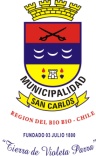 FICHA INSCRIPCIÓN9° FESTIVAL “VIOLETA DE SAN CARLOS”San Carlos, octubre 2014.Nombre Representante (En caso de ser Conjunto o Agrupación Musical):Apellidos:Cédula de Identidad: Comuna:Provincia:Teléfono fijo:Teléfono celular:Correo Electrónico:Nombre Conjunto o Agrupación Musical:Estilo Musical: Nombre Tema en Competencia: 